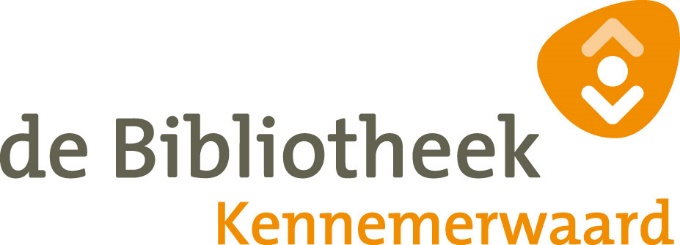 Nieuwe diensten Bibliotheek Kennemerwaard www.bibliotheekkennemerwaard.nlAfhaalBieb voor volwassen- en jeugdledenVia een bestelformulier op de website voor jeugdleden kan worden aangegeven wat het leesniveau, de leeftijdscategorie en de genrevoorkeur. Voor volwassenen is een apart formulier gemaakt. Er kan niet rechtstreeks uit de catalogus gereserveerd worden. Een bibliotheekmedewerker kiest 3 boeken uit die in het genre vallen en bij de wensen passen. De aanvraag wordt verpakt in een papieren tas en er wordt telefonisch een afspraak gemaakt voor het afhalen. De richtlijnen van het RIVM worden gevolgd. Spelregels voor de AfhaalBieb zijn op de website geplaatst.Online BoekenclubBibliotheek Kennemerwaard start vanaf woensdag 22 april met de Online Boekenclub. Nu we elkaar niet meer fysiek kunnen treffen om over boeken te praten gaan we het online oppakken via het platform Jitsi. De volgende drie thema's zijn geselecteerd, autisme, adoptie en religie in de kindertijd.Om iedereen de gelegenheid te geven om mee te praten, werken we met kleine groepen van maximaal 6 personen.Je kunt je aanmelden via e-mail, je ontvangt dan een link waarmee je kunt inloggen en deelnemen aan de bijeenkomst op de afgesproken datum en tijd. Om te kunnen werken met Jitse heb je Google Chrome nodig. Kunst & Cultuur Cirkels
De bibliotheek is een plek voor ontmoeting. Helaas staan de fysieke ontmoetingen nu even op pauze. Mist u de gesprekken in de bibliotheek ook zo erg? Meld u dan aan voor Kunst & Cultuur Cirkels. Voer gesprekken met culturele inhoud, over de telefoon, met elkaar. Leer anderen kennen en spreek over inspirerende quotes, prachtige kunstwerken of de mooiste gedichten. Elke week voert u twee gesprekken: één keer wordt u gebeld en één keer belt u iemand anders. Alle informatie met onder andere gespreksuggesties wordt u elke week toegestuurd per mail of per post. Bent u wel toe aan een goed gesprek met inhoud? Meld u zich dan gratis aan en ga het gesprek aan!Aanmelden kan via de website of telefoon bij de klantenservice van Bibliotheek Kennemerwaard: 072-515 66 44 of klantenservice@bknw.nl met vermelding van uw e-mailadres en telefoonnummer. Indien u wenst om de informatie per post te ontvangen, hebben wij ook uw postadres nodig.
De Bibliotheek op School onlineDe scholen zijn dicht en de bibliotheken ook maar dat betekent niet dat we thuis geen leuke en leerzame activiteiten kunnen doen. We plaatsen regelmatig leuke opdrachten voor kinderen, leerkrachten en ouders op onze website. Zo hoef je je niet te vervelen. Ga naar www.bknw.nl/dbos-onlineVideoLabDrie keer per week plaatsen we op onze website een update van VideoLab. Leuke opdrachten en spelletjes voor de jeugd. De filmpjes zijn te zien via ons YouTube kanaal.Spreekuur Taalhuis Iedere woensdag tussen 14.00 en 16.00 uurHelaas is het Taalhuis tijdelijk gesloten i.v.m. maatregelen rondom het coronavirus. Wil je blijven leren?  Heb je vragen over wat je thuis kan doen? Wij geven je graag tips. Neem contact op met de klantenservice van Bibliotheek Kennemerwaard:telefoon:  072 - 515 66 44.Ook kan je vragen mailen naar de klantenservice van de bibliotheek: klantenservice@bknw.nlJe vraag wordt dan per mail beantwoord. Spreekuur Digitale OverheidIedere dinsdag en donderdag tussen 14.00 en 15.00 uurHeb je hulp nodig bij het zoeken naar de juiste instantie voor het aanvragen van huursubsidie, persoonsgebonden budget (PGB), AOW, studiefinanciering (DUO), wet langdurige zorg (CIZ), een uitkering of een andere vraag voor de digitale overheid? Dan kunt je terecht bij het telefonisch spreekuur Digitale Overheid. Neem hiervoor contact op met de klantenservice van Bibliotheek Kennemerwaard:telefoon: 072 – 515 66 44.  Ook kan je vragen mailen naar de klantenservice van de bibliotheek: klantenservice@bknw.nl. Je vraag wordt dan per mail beantwoord. Thuis werken aan je computervaardigheden?In deze bijzondere tijd is het soms lastig om te bedenken wat te gaan doen. Veel vaste activiteiten vallen weg. Bibliotheek Kennemerwaard bied je de mogelijkheid om met persoonlijke telefonische ondersteuning je vaardigheden op de computer te verbeteren. Denk je al langer dat je eigenlijk wel eens iets meer op de computer zou willen doen? Of wil je bijvoorbeeld graag leren skypen met familie en vrienden? Dan is dit je kans!Aan de slagJe gaat aan de slag op je eigen computer in een onlineprogramma waarbij je telefonisch begeleid wordt om in te loggen op de website. Wij bieden iedere week een half uur telefonische ondersteuning op maat en de rest van de week kun je zelfstandig aan het werk. Wij volgen je vaardigheden en je ontvangt ook certificaten bij het succesvol afronden van onderdelen.Meer weten over de mogelijkheden van je mobiele telefoon?Heb je nog helemaal geen computerervaring? Of heb je geen computer en wil je op je telefoon een aantal dingen leren? Dan maken wij graag een telefonische afspraak met je om je op maat te helpen.Aanmelden voor persoonlijke begeleidingJe kunt je aanmelden bij de klantenservice van Bibliotheek Kennemerwaard. Dit kan telefonisch 072 – 515 66 44 of per mail klantenservice@bknw.nlJe wordt dan teruggebeld door een medewerker van de bibliotheek die samen met je een persoonlijk leerplan maakt.VragenHeb je vragen, dan zijn we goed te bereiken via klantenservice@bknw.nl. Of telefonisch via 072 – 515 66 44. Kijk voor meer informatie op www.bknw.nlPoëzie lijnIn deze vreemde tijden is het gesprek van de dag het Corana virus. Op tv in de supermarkt....we kunnen er niet omheen. Maar soms is het fijn om de gedachten op iets anders te richten. En om een gesprek te hebben dat eens niet over het Corona virus gaat.Daarom start Bibliotheek Kennemerwaard vanaf maandag 30 maart de Poëzie lijn.  Hoe werkt de Poëzie lijn?De Poëzie lijn werkt heel eenvoudig.Meld je telefonisch of per mail aan bij de klantenservice van Bibliotheek Kennemerwaard: telefoon: 072 – 515 66 44 of email: klantenservice@bknw.nlVan maandag tot vrijdag word je tussen 13.00 en 16.00 uur gebeld en lezen wij een mooi gedicht aan je voor. Daarna praten we na over wat je van het gedicht vond.Er zijn gedichten voor alle leeftijden en in verschillende genres. Iedere dag zijn er weer nieuwe gedichten. Je kunt zo vaak meedoen als je wilt!Poëzie lijn voor iedereenBen je benieuwd welke gedichten we voor je uitgezocht hebben? Ben je een echte poëzie liefhebber? Of helemaal onbekend met poëzie? De poëzie lijn is er voor iedereen! Online Dojo’sDoor de komst van het Coronavirus zijn we genoodzaakt om onze dojo's tijdelijk op andere manieren te organiseren. Bij CoderDojo Kennemerwaard en de andere 100+ dojo's in Nederland is dat niet anders. Vanaf nu kan er worden deelgenomen aan online dojo’s! Alle informatie over de online dojo@home én aanmelden kan via https://coderdojo.nl/online
Vragen neem contact op met de lokale dojo (https://coderdojo.nl/dojos) of met CoderDojo Nederland via contact@coderdojo.nlBiebStart onlineIedere woensdagochtend om 10.0 uur wordt via een besloten online platform (Jitsi) een boekje behandeld waarna er tips worden gegeven voor dansen, knutselen en zingen. Doelgroep 0 – 4 jaar. Aanmelden kan via https://www.facebook.com/BiebStartEenzaamheidsbestrijding Castricum met SkypeteamIn het overleg van de kerngroep eenzaamheid Castricum hebben we geconcludeerd dat het missen van 'real life’ contact met familie en vrienden voor een steeds grotere groep mensen een gemis wordt. Een deel van deze groep lost dat zelfstandig op door contact te zoeken via Skype of bijvoorbeeld face time. Er is echter ook een groep die niet digivaardig is en voor wie daardoor de mogelijkheid om via Skype elkaar te kunnen zien niet haalbaar is.Om deze groep toch de mogelijkheid te bieden om via Skype contact te hebben met familie en vrienden is het  Skype Team Castricum in het leven geroepen.De doelgroep zijn inwoners van de gemeente Castricum die niet digivaardig genoeg zijn om zelfstandig Skype te gebruiken.We bieden daarom verschillende vormen van dienstverlening aan:Telefonische begeleiding om Skype te instaleren en te leren gebruiken. Inzet tablet memory lane ingericht na telefonisch contact met deelnemer/mantelzorger/ via Joost van KBO. Gratis gebruiksvriendelijke memory lane tablets beschikbaar voor inwoners van gemeente Castricum (via KBO).Wanneer de RIVM regels het weer toelaten huisbezoek met Ipad.  ------------------------------------------------------------------------------------Landelijke online diensten www.onlinebibliotheek.nlPlatform voor e-books en luisterboekenLandelijk platform met een keuze uit ruim 28.000 e-books voor leden van de bibliotheek. En 3700 luisterboeken. Toegang luisterboeken is voor iedereen ook zonder lidmaatschap van de bibliotheek. VakantieBieb wordt tijdelijk ThuisBiebDe VakantieBieb  is omgebouwd tot ThuisBieb. Via deze app komen extra e-books ter beschikking voor leden van de bibliotheek en mensen die geen lid zijn van de bibliotheek. De app is te downloaden via de Apple App store en Google play store.Op onze website is uitgebreid aandacht voor alle landelijke online diensten en de Klantenservice is van maandag t/m vrijdag telefonisch en per mail bereikbaar en biedt hulp bij vragen over de online diensten.(versie 200420_RvM)